EVALUASI PEMBELAJARANKomponen penilaian :Kehadiran = 10 %Tugas = 20 %UTS = 30 %UAS = 40 %						Jakarta, 28 Oktober 2016Mengetahui,Ketua Program Studi		Dosen Pengampu,Nurhayani, SH.,MH	Rizka Amelia Azis, SH, MH 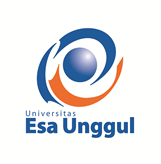 RENCANA PEMBELAJARAN SEMESTER GANJIL 2016/2017PROGRAM STUDI  ILMU  HUKUMFAKULTAS HUKUMUNIVERSITAS ESA UNGGULRENCANA PEMBELAJARAN SEMESTER GANJIL 2016/2017PROGRAM STUDI  ILMU  HUKUMFAKULTAS HUKUMUNIVERSITAS ESA UNGGULRENCANA PEMBELAJARAN SEMESTER GANJIL 2016/2017PROGRAM STUDI  ILMU  HUKUMFAKULTAS HUKUMUNIVERSITAS ESA UNGGULRENCANA PEMBELAJARAN SEMESTER GANJIL 2016/2017PROGRAM STUDI  ILMU  HUKUMFAKULTAS HUKUMUNIVERSITAS ESA UNGGULRENCANA PEMBELAJARAN SEMESTER GANJIL 2016/2017PROGRAM STUDI  ILMU  HUKUMFAKULTAS HUKUMUNIVERSITAS ESA UNGGULRENCANA PEMBELAJARAN SEMESTER GANJIL 2016/2017PROGRAM STUDI  ILMU  HUKUMFAKULTAS HUKUMUNIVERSITAS ESA UNGGULRENCANA PEMBELAJARAN SEMESTER GANJIL 2016/2017PROGRAM STUDI  ILMU  HUKUMFAKULTAS HUKUMUNIVERSITAS ESA UNGGULRENCANA PEMBELAJARAN SEMESTER GANJIL 2016/2017PROGRAM STUDI  ILMU  HUKUMFAKULTAS HUKUMUNIVERSITAS ESA UNGGULMata Kuliah                                   Mata Kuliah                                   METODE PENELITIAN HUKUMMETODE PENELITIAN HUKUMMETODE PENELITIAN HUKUMMETODE PENELITIAN HUKUMMETODE PENELITIAN HUKUMKode MK            Kode MK            : HKM 603Mata Kuliah Prasyarat                  Mata Kuliah Prasyarat                  : -: -: -: -: -Bobot MKBobot MK: 3 sksDosen Pengampu                          Dosen Pengampu                          : Rizka Amelia Azis, SH., MH.: Rizka Amelia Azis, SH., MH.: Rizka Amelia Azis, SH., MH.: Rizka Amelia Azis, SH., MH.: Rizka Amelia Azis, SH., MH.Kode DosenKode Dosen: 6191Alokasi Waktu                               Alokasi Waktu                               : Tatap muka 14 x 150 menit, tidak ada praktik.: Tatap muka 14 x 150 menit, tidak ada praktik.: Tatap muka 14 x 150 menit, tidak ada praktik.: Tatap muka 14 x 150 menit, tidak ada praktik.: Tatap muka 14 x 150 menit, tidak ada praktik.Capaian Pembelajaran                  Capaian Pembelajaran                  : : Pada akhir kuliah ini, mahasiswa dapat memaha  memahami secara tepat tentang penyusunan proposal skripsi dan skripsi dengan benar sesuai dengan pedoman yang disesuaikan. Pada akhir kuliah ini, mahasiswa dapat memaha  memahami secara tepat tentang penyusunan proposal skripsi dan skripsi dengan benar sesuai dengan pedoman yang disesuaikan. Pada akhir kuliah ini, mahasiswa dapat memaha  memahami secara tepat tentang penyusunan proposal skripsi dan skripsi dengan benar sesuai dengan pedoman yang disesuaikan. Pada akhir kuliah ini, mahasiswa dapat memaha  memahami secara tepat tentang penyusunan proposal skripsi dan skripsi dengan benar sesuai dengan pedoman yang disesuaikan. Pada akhir kuliah ini, mahasiswa dapat memaha  memahami secara tepat tentang penyusunan proposal skripsi dan skripsi dengan benar sesuai dengan pedoman yang disesuaikan. Pada akhir kuliah ini, mahasiswa dapat memaha  memahami secara tepat tentang penyusunan proposal skripsi dan skripsi dengan benar sesuai dengan pedoman yang disesuaikan. SESIKEMAMPUANAKHIRKEMAMPUANAKHIRMATERIPEMBELAJARANMATERIPEMBELAJARANBENTUKPEMBELAJARANSUMBERPEMBELAJRANSUMBERPEMBELAJRANINDIKATORPENILAIANINDIKATORPENILAIAN1Mahasiswa mampu Mengetahui, mengerti, dan memahami serta dapat menganalisis tentang peranan dari  metodologi penelitianMahasiswa mampu Mengetahui, mengerti, dan memahami serta dapat menganalisis tentang peranan dari  metodologi penelitianManfaat PenelitianMetodologi PenelitianManfaat PenelitianMetodologi PenelitianProblem Based Learning (PBL) yaitu strategi pembelajaran berupa:Penjelasan dan pemaparan, Tanya jawab,Tugas terstruktur, danDiskusiSoerjono Soekanto, Pengantar Penelitian Hukum, (Jakarta: UI Press, 2002)Soerjono Soekanto dan Sri Mamudji, Penelitian Hukum Normatif: Suatu Tinjauan Singkat, (Jakarta: Rajawali Press, 2004)Sri Mamudji dan Hang Rahardjo, Teknik Menyusun Karya Tulis Ilmiah, (Jakarta: Pra Cetak, 2001)Soerjono Soekanto, Pengantar Penelitian Hukum, (Jakarta: UI Press, 2002)Soerjono Soekanto dan Sri Mamudji, Penelitian Hukum Normatif: Suatu Tinjauan Singkat, (Jakarta: Rajawali Press, 2004)Sri Mamudji dan Hang Rahardjo, Teknik Menyusun Karya Tulis Ilmiah, (Jakarta: Pra Cetak, 2001)Menjelaskan dan menguraikan serta menganalisis tentang manfaat penelitianMenjelaskan dan menguraikan serta menganalisis tentang metodologi penelitianMenjelaskan dan menguraikan serta menganalisis tentang manfaat penelitianMenjelaskan dan menguraikan serta menganalisis tentang metodologi penelitianSESIKEMAMPUANAKHIRKEMAMPUANAKHIRMATERIPEMBELAJARANMATERIPEMBELAJARANBENTUKPEMBELAJARANSUMBERPEMBELAJRANSUMBERPEMBELAJRANINDIKATORPENILAIANINDIKATORPENILAIAN2Mahasiswa mampu Mengetahui, mengerti, dan memahami serta dapat menganalisis tentang tujuan dan macam-macam penelitianSerta mampu menerapkan rumusan penelitian di dalam pembuatan karya tulis ilmiahMahasiswa mampu Mengetahui, mengerti, dan memahami serta dapat menganalisis tentang tujuan dan macam-macam penelitianSerta mampu menerapkan rumusan penelitian di dalam pembuatan karya tulis ilmiahTujuan PenelitianMacam-macam penelitianPersyaratan tulisan ilmiahTujuan PenelitianMacam-macam penelitianPersyaratan tulisan ilmiahProblem Based Learning (PBL) yaitu strategi pembelajaran berupa:Penjelasan dan pemaparan, Tanya jawab,Tugas terstruktur, danDiskusiSoerjono Soekanto, Pengantar Penelitian Hukum, (Jakarta: UI Press, 2002)Soerjono Soekanto dan Sri Mamudji, Penelitian Hukum Normatif: Suatu Tinjauan Singkat, (Jakarta: Rajawali Press, 2004)Sri Mamudji dan Hang Rahardjo, Teknik Menyusun Karya Tulis Ilmiah, (Jakarta: Pra Cetak, 2001)Soerjono Soekanto, Pengantar Penelitian Hukum, (Jakarta: UI Press, 2002)Soerjono Soekanto dan Sri Mamudji, Penelitian Hukum Normatif: Suatu Tinjauan Singkat, (Jakarta: Rajawali Press, 2004)Sri Mamudji dan Hang Rahardjo, Teknik Menyusun Karya Tulis Ilmiah, (Jakarta: Pra Cetak, 2001)Menjelaskan dan menguraikan serta menganalisis tentang tujuan penelitianMenjelaskan dan menguraikan serta menganalisis tentang macam-macam penelitianMenjelaskan dan menguraikan serta menganalisis tentang persyaratan tulisan ilmiahMenjelaskan dan menguraikan serta menganalisis tentang tujuan penelitianMenjelaskan dan menguraikan serta menganalisis tentang macam-macam penelitianMenjelaskan dan menguraikan serta menganalisis tentang persyaratan tulisan ilmiah3Mahasiswa mampu Mengetahui, mengerti, dan memahami serta dapat menganalisis tentang metode penelitian normatif dan penelitian empirisMahasiswa mampu Mengetahui, mengerti, dan memahami serta dapat menganalisis tentang metode penelitian normatif dan penelitian empirisPenelitian Normatif dan Penelitian EmpirisPrinsip Pengolahan Data KualitatifPenelitian Normatif dan Penelitian EmpirisPrinsip Pengolahan Data KualitatifProblem Based Learning (PBL) yaitu strategi pembelajaran berupa:Penjelasan dan pemaparan, Tanya jawab,Tugas terstruktur, danDiskusiSoerjono Soekanto, Pengantar Penelitian Hukum, (Jakarta: UI Press, 2002)Soerjono Soekanto dan Sri Mamudji, Penelitian Hukum Normatif: Suatu Tinjauan Singkat, (Jakarta: Rajawali Press, 2004)Sri Mamudji dan Hang Rahardjo, Teknik Menyusun Karya Tulis Ilmiah, (Jakarta: Pra Cetak, 2001)Soerjono Soekanto, Pengantar Penelitian Hukum, (Jakarta: UI Press, 2002)Soerjono Soekanto dan Sri Mamudji, Penelitian Hukum Normatif: Suatu Tinjauan Singkat, (Jakarta: Rajawali Press, 2004)Sri Mamudji dan Hang Rahardjo, Teknik Menyusun Karya Tulis Ilmiah, (Jakarta: Pra Cetak, 2001)Menjelaskan dan menguraikan serta menganalisis tentang penelitian normatif dan penelitian empirisMenjelaskan dan menguraikan serta menganalisis tentang prinsip pengolahan data kualitatifMenjelaskan dan menguraikan serta menganalisis tentang penelitian normatif dan penelitian empirisMenjelaskan dan menguraikan serta menganalisis tentang prinsip pengolahan data kualitatifSESIKEMAMPUANAKHIRKEMAMPUANAKHIRMATERIPEMBELAJARANMATERIPEMBELAJARANBENTUKPEMBELAJARANSUMBERPEMBELAJRANSUMBERPEMBELAJRANINDIKATORPENILAIANINDIKATORPENILAIAN4Mahasiswa mampu Mengetahui, mengerti, dan memahami serta dapat menganalisis tentang permasalahan dalam pengumpulan data dan dapat menjelaskan tentang tipe data penelitianMahasiswa mampu Mengetahui, mengerti, dan memahami serta dapat menganalisis tentang permasalahan dalam pengumpulan data dan dapat menjelaskan tentang tipe data penelitianProses Pengumpulan DataTipe Data & Subklasifikasi DataData PenelitianProses Pengumpulan DataTipe Data & Subklasifikasi DataData PenelitianProblem Based Learning (PBL) yaitu strategi pembelajaran berupa:Penjelasan dan pemaparan, Tanya jawab,Tugas terstruktur, danDiskusiSoerjono Soekanto, Pengantar Penelitian Hukum, (Jakarta: UI Press, 2002)Soerjono Soekanto dan Sri Mamudji, Penelitian Hukum Normatif: Suatu Tinjauan Singkat, (Jakarta: Rajawali Press, 2004)Sri Mamudji dan Hang Rahardjo, Teknik Menyusun Karya Tulis Ilmiah, (Jakarta: Pra Cetak, 2001)Soerjono Soekanto, Pengantar Penelitian Hukum, (Jakarta: UI Press, 2002)Soerjono Soekanto dan Sri Mamudji, Penelitian Hukum Normatif: Suatu Tinjauan Singkat, (Jakarta: Rajawali Press, 2004)Sri Mamudji dan Hang Rahardjo, Teknik Menyusun Karya Tulis Ilmiah, (Jakarta: Pra Cetak, 2001)Menjelaskan dan menguraikan serta menganalisis tentang Proses Pengumpulan DataMenjelaskan dan menguraikan serta menganalisis tentang Tipe Data & Subklasifikasi DataMenjelaskan dan menguraikan serta menganalisis tentang Data PenelitianMenjelaskan dan menguraikan serta menganalisis tentang Proses Pengumpulan DataMenjelaskan dan menguraikan serta menganalisis tentang Tipe Data & Subklasifikasi DataMenjelaskan dan menguraikan serta menganalisis tentang Data Penelitian5Mahasiswa mampu Mengetahui, mengerti, dan memahami tentang tema, topik dan judulMahasiswa mampu Mengetahui, mengerti, dan memahami tentang tema, topik dan judulTemaTopikJudulTemaTopikJudulProblem Based Learning (PBL) yaitu strategi pembelajaran berupa:Penjelasan dan pemaparan, Tanya jawab,Tugas terstruktur, danDiskusiSoerjono Soekanto, Pengantar Penelitian Hukum, (Jakarta: UI Press, 2002)Soerjono Soekanto dan Sri Mamudji, Penelitian Hukum Normatif: Suatu Tinjauan Singkat, (Jakarta: Rajawali Press, 2004)Sri Mamudji dan Hang Rahardjo, Teknik Menyusun Karya Tulis Ilmiah, (Jakarta: Pra Cetak, 2001)Soerjono Soekanto, Pengantar Penelitian Hukum, (Jakarta: UI Press, 2002)Soerjono Soekanto dan Sri Mamudji, Penelitian Hukum Normatif: Suatu Tinjauan Singkat, (Jakarta: Rajawali Press, 2004)Sri Mamudji dan Hang Rahardjo, Teknik Menyusun Karya Tulis Ilmiah, (Jakarta: Pra Cetak, 2001)Menjelaskan dan menguraikan serta menganalisis tentang tema, topik dan judulMenjelaskan dan menguraikan serta menganalisis tentang tema, topik dan judulSESIKEMAMPUANAKHIRKEMAMPUANAKHIRMATERIPEMBELAJARANMATERIPEMBELAJARANBENTUKPEMBELAJARANSUMBERPEMBELAJRANSUMBERPEMBELAJRANINDIKATORPENILAIANINDIKATORPENILAIAN6Mahasiswa mampu Mengetahui, mengerti, dan memahami tentang bagian-bagian dari proposal penelitianMahasiswa mampu Mengetahui, mengerti, dan memahami tentang bagian-bagian dari proposal penelitianTahapan-tahapan pembuatan penelitian ilmiahProposal penelitianLatar belakang masalahPermasalahanTujuan penelitianKerangka karanganMetodologi penelitianTahapan-tahapan pembuatan penelitian ilmiahProposal penelitianLatar belakang masalahPermasalahanTujuan penelitianKerangka karanganMetodologi penelitianProblem Based Learning (PBL) yaitu strategi pembelajaran berupa:Penjelasan dan pemaparan, Tanya jawab,Tugas terstruktur, danDiskusiSoerjono Soekanto, Pengantar Penelitian Hukum, (Jakarta: UI Press, 2002)Soerjono Soekanto dan Sri Mamudji, Penelitian Hukum Normatif: Suatu Tinjauan Singkat, (Jakarta: Rajawali Press, 2004)Sri Mamudji dan Hang Rahardjo, Teknik Menyusun Karya Tulis Ilmiah, (Jakarta: Pra Cetak, 2001)Soerjono Soekanto, Pengantar Penelitian Hukum, (Jakarta: UI Press, 2002)Soerjono Soekanto dan Sri Mamudji, Penelitian Hukum Normatif: Suatu Tinjauan Singkat, (Jakarta: Rajawali Press, 2004)Sri Mamudji dan Hang Rahardjo, Teknik Menyusun Karya Tulis Ilmiah, (Jakarta: Pra Cetak, 2001)Menjelaskan dan menguraikan serta menganalisis tentang tahapan dalam pembuatan ilmiah, proposal penelitian, latar belakang masalah, permasalahan, tujuan penelitian, kerangka karangan dan metodologi penelitianMenjelaskan dan menguraikan serta menganalisis tentang tahapan dalam pembuatan ilmiah, proposal penelitian, latar belakang masalah, permasalahan, tujuan penelitian, kerangka karangan dan metodologi penelitian7Mahasiswa mampu Mengetahui, mengerti, dan memahami tentang alat pengumpulan dataMahasiswa mampu Mengetahui, mengerti, dan memahami tentang alat pengumpulan dataStudi dokumen (bahan pustaka)Pengamatan (observasi)WawancarakuisionerStudi dokumen (bahan pustaka)Pengamatan (observasi)WawancarakuisionerProblem Based Learning (PBL) yaitu strategi pembelajaran berupa:Penjelasan dan pemaparan, Tanya jawab,Tugas terstruktur, danDiskusiSoerjono Soekanto, Pengantar Penelitian Hukum, (Jakarta: UI Press, 2002)Soerjono Soekanto dan Sri Mamudji, Penelitian Hukum Normatif: Suatu Tinjauan Singkat, (Jakarta: Rajawali Press, 2004)Sri Mamudji dan Hang Rahardjo, Teknik Menyusun Karya Tulis Ilmiah, (Jakarta: Pra Cetak, 2001)Soerjono Soekanto, Pengantar Penelitian Hukum, (Jakarta: UI Press, 2002)Soerjono Soekanto dan Sri Mamudji, Penelitian Hukum Normatif: Suatu Tinjauan Singkat, (Jakarta: Rajawali Press, 2004)Sri Mamudji dan Hang Rahardjo, Teknik Menyusun Karya Tulis Ilmiah, (Jakarta: Pra Cetak, 2001)Menjelaskan dan menguraikan serta menganalisis tentang macam-macam alat pengumpulan dataMenjelaskan dan menguraikan serta menganalisis tentang macam-macam alat pengumpulan dataSESIKEMAMPUANAKHIRKEMAMPUANAKHIRMATERIPEMBELAJARANMATERIPEMBELAJARANBENTUKPEMBELAJARANSUMBERPEMBELAJRANSUMBERPEMBELAJRANINDIKATORPENILAIANINDIKATORPENILAIAN8Mahasiswa mampu Mengetahui, mengerti, dan memahami tentang abstrak dan teknik kutipanMahasiswa mampu Mengetahui, mengerti, dan memahami tentang abstrak dan teknik kutipanAbstrakKutipanPenulisan kutipanPenulisan sumber kutipanPenjiplakan (plagiarisme)AbstrakKutipanPenulisan kutipanPenulisan sumber kutipanPenjiplakan (plagiarisme)Problem Based Learning (PBL) yaitu strategi pembelajaran berupa:Penjelasan dan pemaparan, Tanya jawab,Tugas terstruktur, danDiskusiSoerjono Soekanto, Pengantar Penelitian Hukum, (Jakarta: UI Press, 2002)Soerjono Soekanto dan Sri Mamudji, Penelitian Hukum Normatif: Suatu Tinjauan Singkat, (Jakarta: Rajawali Press, 2004)Sri Mamudji dan Hang Rahardjo, Teknik Menyusun Karya Tulis Ilmiah, (Jakarta: Pra Cetak, 2001)Soerjono Soekanto, Pengantar Penelitian Hukum, (Jakarta: UI Press, 2002)Soerjono Soekanto dan Sri Mamudji, Penelitian Hukum Normatif: Suatu Tinjauan Singkat, (Jakarta: Rajawali Press, 2004)Sri Mamudji dan Hang Rahardjo, Teknik Menyusun Karya Tulis Ilmiah, (Jakarta: Pra Cetak, 2001)Menjelaskan dan menguraikan serta menganalisis tentang abstrak dan teknik kutipanMenjelaskan dan menguraikan serta menganalisis tentang abstrak dan teknik kutipan9Mahasiswa mampu Mengetahui, mengerti, dan memahami tentang footnote dan daftar pustakaMahasiswa mampu Mengetahui, mengerti, dan memahami tentang footnote dan daftar pustakaCatatan kaki (footnote)Singkatan dari catatan kakiDaftar pustakaCatatan kaki (footnote)Singkatan dari catatan kakiDaftar pustakaProblem Based Learning (PBL) yaitu strategi pembelajaran berupa:Penjelasan dan pemaparan, Tanya jawab,Tugas terstruktur, danDiskusiSoerjono Soekanto, Pengantar Penelitian Hukum, (Jakarta: UI Press, 2002)Soerjono Soekanto dan Sri Mamudji, Penelitian Hukum Normatif: Suatu Tinjauan Singkat, (Jakarta: Rajawali Press, 2004)Sri Mamudji dan Hang Rahardjo, Teknik Menyusun Karya Tulis Ilmiah, (Jakarta: Pra Cetak, 2001)Soerjono Soekanto, Pengantar Penelitian Hukum, (Jakarta: UI Press, 2002)Soerjono Soekanto dan Sri Mamudji, Penelitian Hukum Normatif: Suatu Tinjauan Singkat, (Jakarta: Rajawali Press, 2004)Sri Mamudji dan Hang Rahardjo, Teknik Menyusun Karya Tulis Ilmiah, (Jakarta: Pra Cetak, 2001)Menjelaskan dan menguraikan serta menganalisis tentang footnote dan daftar pustaka.Menjelaskan dan menguraikan serta menganalisis tentang footnote dan daftar pustaka.SESIKEMAMPUANAKHIRKEMAMPUANAKHIRMATERIPEMBELAJARANMATERIPEMBELAJARANBENTUKPEMBELAJARANSUMBERPEMBELAJRANSUMBERPEMBELAJRANINDIKATORPENILAIANINDIKATORPENILAIAN10Mahasiswa mampu Mengetahui, mengerti, dan memahami tentang teknik penulisanMahasiswa mampu Mengetahui, mengerti, dan memahami tentang teknik penulisanTeknik penulisan karya tulisHal-hal yang harus diperhatikan dalam karya tulis ilmiahTeknik penulisan karya tulisHal-hal yang harus diperhatikan dalam karya tulis ilmiahProblem Based Learning (PBL) yaitu strategi pembelajaran berupa:Penjelasan dan pemaparan, Tanya jawab,Tugas terstruktur, danDiskusiSoerjono Soekanto, Pengantar Penelitian Hukum, (Jakarta: UI Press, 2002)Soerjono Soekanto dan Sri Mamudji, Penelitian Hukum Normatif: Suatu Tinjauan Singkat, (Jakarta: Rajawali Press, 2004)Sri Mamudji dan Hang Rahardjo, Teknik Menyusun Karya Tulis Ilmiah, (Jakarta: Pra Cetak, 2001)Soerjono Soekanto, Pengantar Penelitian Hukum, (Jakarta: UI Press, 2002)Soerjono Soekanto dan Sri Mamudji, Penelitian Hukum Normatif: Suatu Tinjauan Singkat, (Jakarta: Rajawali Press, 2004)Sri Mamudji dan Hang Rahardjo, Teknik Menyusun Karya Tulis Ilmiah, (Jakarta: Pra Cetak, 2001)Menjelaskan dan menguraikan serta menganalisis tentang teknik penulisanMenjelaskan dan menguraikan serta menganalisis tentang teknik penulisan11Mahasiswa mampu Mengetahui, mengerti, dan memahami tentang penelitian kualitatif dan kuantitatif Mahasiswa mampu Mengetahui, mengerti, dan memahami tentang penelitian kualitatif dan kuantitatif Metode penelitian kualitatifMetode penelitian kuantitatifMetode penelitian kualitatifMetode penelitian kuantitatifProblem Based Learning (PBL) yaitu strategi pembelajaran berupa:Penjelasan dan pemaparan, Tanya jawab,Tugas terstruktur, danDiskusiSoerjono Soekanto, Pengantar Penelitian Hukum, (Jakarta: UI Press, 2002)Soerjono Soekanto dan Sri Mamudji, Penelitian Hukum Normatif: Suatu Tinjauan Singkat, (Jakarta: Rajawali Press, 2004)Sri Mamudji dan Hang Rahardjo, Teknik Menyusun Karya Tulis Ilmiah, (Jakarta: Pra Cetak, 2001)Soerjono Soekanto, Pengantar Penelitian Hukum, (Jakarta: UI Press, 2002)Soerjono Soekanto dan Sri Mamudji, Penelitian Hukum Normatif: Suatu Tinjauan Singkat, (Jakarta: Rajawali Press, 2004)Sri Mamudji dan Hang Rahardjo, Teknik Menyusun Karya Tulis Ilmiah, (Jakarta: Pra Cetak, 2001)Menjelaskan dan menguraikan serta menganalisis tentang penelitian kualitatif dan kuantitatifMenjelaskan dan menguraikan serta menganalisis tentang penelitian kualitatif dan kuantitatifSESIKEMAMPUANAKHIRKEMAMPUANAKHIRMATERIPEMBELAJARANMATERIPEMBELAJARANBENTUKPEMBELAJARANSUMBERPEMBELAJRANSUMBERPEMBELAJRANINDIKATORPENILAIANINDIKATORPENILAIAN12Mahasiswa mampu Mengetahui, mengerti, dan memahami tentang analisis dan interpretasi data Mahasiswa mampu Mengetahui, mengerti, dan memahami tentang analisis dan interpretasi data Analisis kualitatifAnalisis kuantitatifAnalisis kualitatifAnalisis kuantitatifProblem Based Learning (PBL) yaitu strategi pembelajaran berupa:Penjelasan dan pemaparan, Tanya jawab,Tugas terstruktur, danDiskusiSoerjono Soekanto, Pengantar Penelitian Hukum, (Jakarta: UI Press, 2002)Soerjono Soekanto dan Sri Mamudji, Penelitian Hukum Normatif: Suatu Tinjauan Singkat, (Jakarta: Rajawali Press, 2004)Sri Mamudji dan Hang Rahardjo, Teknik Menyusun Karya Tulis Ilmiah, (Jakarta: Pra Cetak, 2001)Soerjono Soekanto, Pengantar Penelitian Hukum, (Jakarta: UI Press, 2002)Soerjono Soekanto dan Sri Mamudji, Penelitian Hukum Normatif: Suatu Tinjauan Singkat, (Jakarta: Rajawali Press, 2004)Sri Mamudji dan Hang Rahardjo, Teknik Menyusun Karya Tulis Ilmiah, (Jakarta: Pra Cetak, 2001)Menjelaskan dan menguraikan serta menganalisis tentang analisis dan interpretasi dataMenjelaskan dan menguraikan serta menganalisis tentang analisis dan interpretasi data13Mahasiswa mampu Mengetahui, mengerti, dan memahami tentang metode samplingMahasiswa mampu Mengetahui, mengerti, dan memahami tentang metode samplingPengertian samplingMacam-macam samplingBesarnya sampelPengertian samplingMacam-macam samplingBesarnya sampelProblem Based Learning (PBL) yaitu strategi pembelajaran berupa:Penjelasan dan pemaparan, Tanya jawab,Tugas terstruktur, danDiskusiSoerjono Soekanto, Pengantar Penelitian Hukum, (Jakarta: UI Press, 2002)Soerjono Soekanto dan Sri Mamudji, Penelitian Hukum Normatif: Suatu Tinjauan Singkat, (Jakarta: Rajawali Press, 2004)Sri Mamudji dan Hang Rahardjo, Teknik Menyusun Karya Tulis Ilmiah, (Jakarta: Pra Cetak, 2001)Soerjono Soekanto, Pengantar Penelitian Hukum, (Jakarta: UI Press, 2002)Soerjono Soekanto dan Sri Mamudji, Penelitian Hukum Normatif: Suatu Tinjauan Singkat, (Jakarta: Rajawali Press, 2004)Sri Mamudji dan Hang Rahardjo, Teknik Menyusun Karya Tulis Ilmiah, (Jakarta: Pra Cetak, 2001)Menjelaskan dan menguraikan serta menganalisis tentang metode samplingMenjelaskan dan menguraikan serta menganalisis tentang metode samplingSESIKEMAMPUANAKHIRKEMAMPUANAKHIRMATERIPEMBELAJARANMATERIPEMBELAJARANBENTUKPEMBELAJARANSUMBERPEMBELAJRANSUMBERPEMBELAJRANINDIKATORPENILAIANINDIKATORPENILAIAN14Mahasiswa mampu Mengetahui, mengerti, dan memahami tentang penelitian ilmiah dan non ilmiahMahasiswa mampu Mengetahui, mengerti, dan memahami tentang penelitian ilmiah dan non ilmiahPenggolongan penelitianSifat dan ciri-ciri dari penelitianPenelitian ilmiahPenggolongan penelitianSifat dan ciri-ciri dari penelitianPenelitian ilmiahProblem Based Learning (PBL) yaitu strategi pembelajaran berupa:Penjelasan dan pemaparan, Tanya jawab,Tugas terstruktur, danDiskusiSoerjono Soekanto, Pengantar Penelitian Hukum, (Jakarta: UI Press, 2002)Soerjono Soekanto dan Sri Mamudji, Penelitian Hukum Normatif: Suatu Tinjauan Singkat, (Jakarta: Rajawali Press, 2004)Sri Mamudji dan Hang Rahardjo, Teknik Menyusun Karya Tulis Ilmiah, (Jakarta: Pra Cetak, 2001)Soerjono Soekanto, Pengantar Penelitian Hukum, (Jakarta: UI Press, 2002)Soerjono Soekanto dan Sri Mamudji, Penelitian Hukum Normatif: Suatu Tinjauan Singkat, (Jakarta: Rajawali Press, 2004)Sri Mamudji dan Hang Rahardjo, Teknik Menyusun Karya Tulis Ilmiah, (Jakarta: Pra Cetak, 2001)Menjelaskan dan menguraikan serta menganalisis tentang penelitian ilmiah dan non ilmiahMenjelaskan dan menguraikan serta menganalisis tentang penelitian ilmiah dan non ilmiahSESIPROSEDURBENTUKSEKOR > 77( A / A-)SEKOR > 65(B- / B / B+ )SEKOR > 60(C/C+)SEKOR > 45( D )SEKOR < 45( E )BOBOT1Pretest testTes lisanMahasiswa mampu memberikan pengertian dan pemahaman mengenai peranan dari  metodologi penelitian dengan baik dan benar, serta memberikan contohnya.Mahasiswa mampu memberikan pengertian dan pemahaman mengenai peranan dari  metodologi penelitian dengan benar, serta memberikan contohnya.Mahasiswa memberikan pengertian dan pemahaman mengenai peranan dari  metodologi penelitian serta memberikan contohnya tetapi kurang sempurna.Mahasiswa kurang sempurna dalam memberikan pengertian dan pemahaman mengenai peranan dari  metodologi penelitian dan tidak memberikan contohnya Tidak mampu menguraikan (menjawab)5%2Progress test dan post testTes lisanMahasiswa mampu memberikan pengertian dan pemahaman mengenai tujuan dan macam-macam penelitianSerta mampu menerapkan rumusan penelitian di dalam pembuatan karya tulis ilmiah dengan baik dan benar, serta memberikan contohnya.Mahasiswa mampu memberikan pengertian dan pemahaman mengenai tujuan dan macam-macam penelitianSerta mampu menerapkan rumusan penelitian di dalam pembuatan karya tulis ilmiah dengan benar, serta memberikan contohnya.Mahasiswa memberikan pengertian dan pemahaman mengenai tujuan dan macam-macam penelitianSerta mampu menerapkan rumusan penelitian di dalam pembuatan karya tulis ilmiah serta memberikan contohnya tetapi kurang sempurna.Mahasiswa kurang sempurna dalam memberikan pengertian dan pemahaman mengenai tujuan dan macam-macam penelitianSerta mampu menerapkan rumusan penelitian di dalam pembuatan karya tulis ilmiah dan tidak memberikan contohnya Tidak mampu menguraikan (menjawab)5%3progress test dan post testTes lisanMahasiswa mampu memberikan pengertian dan pemahaman mengenai metode penelitian normatif dan penelitian empiris dengan baik dan benar, serta memberikan contohnya.Mahasiswa mampu memberikan pengertian dan pemahaman mengenai metode penelitian normatif dan penelitian empiris dengan benar, serta memberikan contohnya.Mahasiswa memberikan pengertian dan pemahaman mengenai metode penelitian normatif dan penelitian empiris serta memberikan contohnya tetapi kurang sempurna.Mahasiswa kurang sempurna dalam memberikan pengertian dan pemahaman mengenai metode penelitian normatif dan penelitian empiris dan tidak memberikan contohnya Tidak mampu menguraikan (menjawab)10%4Progress test dan post testTes lisanMahasiswa mampu memberikan pengertian dan pemahaman mengenai permasalahan dalam pengumpulan data dan tentang tipe data penelitian dengan baik dan benar, serta memberikan contohnya.Mahasiswa mampu memberikan pengertian dan pemahaman mengenai permasalahan dalam pengumpulan data dan tentang tipe data penelitian dengan benar, serta memberikan contohnya.Mahasiswa memberikan pengertian dan pemahaman mengenai permasalahan dalam pengumpulan data dan tentang tipe data penelitian serta memberikan contohnya tetapi kurang sempurna.Mahasiswa kurang sempurna dalam memberikan pengertian dan pemahaman mengenai permasalahan dalam pengumpulan data dan tentang tipe data penelitian dan tidak memberikan contohnya Tidak mampu menguraikan (menjawab)10%5Progress test dan post testTes lisanMahasiswa mampu memberikan pengertian dan pemahaman mengenai tema, topik dan judul dengan baik dan benar, serta memberikan contohnya.Mahasiswa mampu memberikan pengertian dan pemahaman mengenai tema, topik dan judul dengan benar, serta memberikan contohnya.Mahasiswa memberikan pengertian dan pemahaman mengenai tema, topik dan judul serta memberikan contohnya tetapi kurang sempurna.Mahasiswa kurang sempurna dalam memberikan pengertian dan pemahaman mengenai tema, topik dan judul dan tidak memberikan contohnya Tidak mampu menguraikan (menjawab)5%6Progress test dan post testTes lisanMahasiswa mampu memberikan pengertian dan pemahaman mengenai bagian-bagian dari proposal penelitian dengan baik dan benar, serta memberikan contohnya.Mahasiswa mampu memberikan pengertian dan pemahaman mengenai bagian-bagian dari proposal penelitian dengan benar, serta memberikan contohnya.Mahasiswa memberikan pengertian dan pemahaman mengenai bagian-bagian dari proposal penelitian serta memberikan contohnya tetapi kurang sempurna.Mahasiswa kurang sempurna dalam memberikan pengertian dan pemahaman mengenai bagian-bagian dari proposal penelitian dan tidak memberikan contohnya Tidak mampu menguraikan (menjawab)10%7Progress test dan post testTes lisanMahasiswa mampu memberikan pengertian dan pemahaman mengenai alat pengumpulan data dengan baik dan benar, serta memberikan contohnya.Mahasiswa mampu memberikan pengertian dan pemahaman mengenai alat pengumpulan data dengan benar, serta memberikan contohnya.Mahasiswa memberikan pengertian dan pemahaman mengenai alat pengumpulan data serta memberikan contohnya tetapi kurang sempurna.Mahasiswa kurang sempurna dalam memberikan pengertian dan pemahaman mengenai alat pengumpulan data dan tidak memberikan contohnya Tidak mampu menguraikan (menjawab)5%8Progress test dan post testTes lisanMahasiswa mampu memberikan pengertian dan pemahaman mengenai abstrak dan teknik kutipan dengan baik dan benar, serta memberikan contohnya.Mahasiswa mampu memberikan pengertian dan pemahaman abstrak dan teknik kutipan dengan benar, serta memberikan contohnya.Mahasiswa memberikan pengertian dan pemahaman mengenai abstrak dan teknik kutipan serta memberikan contohnya tetapi kurang sempurna.Mahasiswa kurang sempurna dalam memberikan pengertian dan pemahaman mengenai abstrak dan teknik kutipan dan tidak memberikan contohnya Tidak mampu menguraikan (menjawab)5%9Progress test dan post testTes lisan Mahasiswa mampu memberikan pengertian dan pemahaman mengenai footnote dan daftar pustakadengan baik dan benar, serta memberikan contohnya.Mahasiswa mampu memberikan pengertian dan pemahaman mengenai footnote dan daftar pustaka dengan benar, serta memberikan contohnya.Mahasiswa memberikan pengertian dan pemahaman mengenai footnote dan daftar pustaka serta memberikan contohnya tetapi kurang sempurna.Mahasiswa kurang sempurna dalam memberikan pengertian dan pemahaman mengenai footnote dan daftar pustaka dan tidak memberikan contohnya Tidak mampu menguraikan (menjawab)5%10Progress test dan post testTes lisanMahasiswa mampu memberikan pengertian dan pemahaman mengenai teknik penulisandengan baik dan benar, serta memberikan contohnya.Mahasiswa mampu memberikan pengertian dan pemahaman mengenai teknik penulisan dengan benar, serta memberikan contohnya.Mahasiswa memberikan pengertian dan pemahaman mengenai teknik penulisanserta memberikan contohnya tetapi kurang sempurna.Mahasiswa kurang sempurna dalam memberikan pengertian dan pemahaman mengenai teknik penulisandan tidak memberikan contohnya Tidak mampu menguraikan (menjawab)5%11Progress test dan post testTes lisan Mahasiswa mampu memberikan pengertian dan pemahaman mengenai penelitian kualitatif dan kuantitatif dengan baik dan benar, serta memberikan contohnya.Mahasiswa mampu memberikan pengertian dan pemahaman mengenai penelitian kualitatif dan kuantitatif dengan benar, serta memberikan contohnya.Mahasiswa memberikan pengertian dan pemahaman mengenai penelitian kualitatif dan kuantitatif serta memberikan contohnya tetapi kurang sempurna.Mahasiswa kurang sempurna dalam memberikan pengertian dan pemahaman mengenai penelitian kualitatif dan kuantitatif dan tidak memberikan contohnya Tidak mampu menguraikan (menjawab)5%12Progress test dan post testTes lisanMahasiswa mampu memberikan pengertian dan pemahaman mengenai analisis dan interpretasi data dengan baik dan benar, serta memberikan contohnya.Mahasiswa mampu memberikan pengertian dan pemahaman mengenai analisis dan interpretasi data dengan benar, serta memberikan contohnya.Mahasiswa memberikan pengertian dan pemahaman mengenai analisis dan interpretasi data serta memberikan contohnya tetapi kurang sempurna.Mahasiswa kurang sempurna dalam memberikan pengertian dan pemahaman mengenai analisis dan interpretasi data dan tidak memberikan contohnya Tidak mampu menguraikan (menjawab)10%13Progress test dan post test Tes LisanMahasiswa mampu memberikan pengertian dan pemahaman mengenai metode sampling dengan baik dan benar, serta memberikan contohnya.Mahasiswa mampu memberikan pengertian dan pemahaman mengenai metode sampling dengan benar, serta memberikan contohnya.Mahasiswa memberikan pengertian dan pemahaman mengenai metode sampling serta memberikan contohnya tetapi kurang sempurna.Mahasiswa kurang sempurna dalam memberikan pengertian dan pemahaman mengenai metode sampling dan tidak memberikan contohnya Tidak mampu menguraikan (menjawab)10 %14Progress test dan post testTes LisanMahasiswa mampu memberikan pengertian dan pemahaman mengenai penelitian ilmiah dan non ilmiah dengan baik dan benar, serta memberikan contohnya.Mahasiswa mampu memberikan pengertian dan pemahaman mengenai penelitian ilmiah dan non ilmiah dengan benar, serta memberikan contohnya.Mahasiswa memberikan pengertian dan pemahaman mengenai penelitian ilmiah dan non ilmiah serta memberikan contohnya tetapi kurang sempurna.Mahasiswa kurang sempurna dalam memberikan pengertian dan pemahaman mengenai penelitian ilmiah dan non ilmiah dan tidak memberikan contohnya Tidak mampu menguraikan (menjawab)10 %